КОМПЛЕКТ КОНТРОЛЬНО – ОЦЕНОЧНЫХ СРЕДСТВДЛЯ ЭКЗАМЕНА (КВАЛИФИКАЦИОННОГО)ПО ПРОФЕССИОНАЛЬНОМУ МОДУЛЮ     _____________________________________________________________(код и наименование)программы подготовки специалистов среднего звена по специальности (или программы подготовки квалифицированных рабочих и служащих по профессии)_________       _____________________________________________________________(код и наименование)базовой подготовкигодКомплект   контрольно-оценочных   средств   для экзамена (квалификационного) по   профессиональному   модулю разработан   на   основе   Федерального   государственного   образовательного стандарта среднего профессионального образования (далее – ФГОС СПО)  по специальностиРассмотрена методическим советом и рекомендована к утверждению, протокол № ____ от _____ ____________ 201  г. Заместитель директора по методической работе  ___________И.С. Николаева СОДЕРЖАНИЕПАСПОРТ КОМПЛЕКТА КОНТРОЛЬНО-ОЦЕНОЧНЫХ СРЕДСТВ1.1. Область применения комплекта контрольно-оценочных средствКомплект контрольно-оценочных средств предназначен для оценки результатов освоения профессионального модуля (далее ПМ) программы подготовки специалистов среднего звена по специальности (или программы подготовки квалифицированных рабочих и служащих по профессии)  по специальности (специальностям) /профессии (профессиям) СПО_______________________________________________________________(код, наименование)в части овладения видом профессиональной деятельности (ВПД)_______________________________________________________________и составляющих его профессиональных компетенций, а также общие компетенции, формирующиеся в процессе освоения ППССЗ (ППКРС) в целом.Комплект контрольно-оценочных средств позволяет оценивать:Освоение профессиональных компетенций (ПК), соответствующих виду профессиональной деятельности, и общих компетенций (ОК):2.  КОМПЛЕКТ МАТЕРИАЛОВ ДЛЯ ОЦЕНКИ СФОРМИРОВАННОСТИ ЭЛЕМЕНТОВ ОБЩИХ И ПРОФЕССИОНАЛЬНЫХ КОМПЕТЕНЦИЙ ПО ВИДУ ПРОФЕССИОНАЛЬНОЙ ДЕЯТЕЛЬНОСТИ С ИСПОЛЬЗОВАНИЕМ ПРАКТИЧЕСКИХ ЗАДАНИЙВ состав комплекта входят задания для экзаменующихся и пакет экзаменатора (эксперта). ЗАДАНИЯ ДЛЯ ЭКЗАМЕНУЮЩИХСЯ количество вариантов_____Оцениваемые компетенции:ПК 1…ПК nОК 1…ОК nЗадания для экзаменующихся оформляются в виде билетов (приложение Б). Условия выполнения задания: Вариант № ____Текст задания. Текст задания. Текст задания. Текст задания. Текст задания. Текст задания. Текст задания. Текст задания. Текст задания. Текст задания.ИЛИЧасть А. Текст задания. Текст задания. Текст задания. Текст задания. Текст задания. Текст задания. Текст задания. Текст задания. Текст задания. Текст задания. Текст задания. Текст задания. Текст задания. Текст задания.Часть Б. Текст задания. Текст задания. Текст задания. Текст задания. Текст задания. Текст задания. Текст задания. Текст задания. Текст задания. Текст задания. Текст задания. Текст задания. Текст задания. Текст задания. ИнструкцияПоследовательность и условия выполнения задания (частей задания) __________Вы можете воспользоваться ________Максимальное время выполнения задания –  ___________ мин./час.Перечень раздаточных и дополнительных материалов __________ПАКЕТ ЭКЗАМЕНАТОРАПоказатели оценки результатов освоения программы профессионального модуляКоличество вариантов (пакетов) заданий для экзаменующихся:   Задание № __  ______ вариантовЗадание № __  ______ вариантов…Время выполнения каждого задания:Задание № __ ______ мин./час.Задание № __ ______ мин./час.…Условия выполнения заданийЗадание № 1.Требования охраны труда: ___ Оборудование: ___Литература для экзаменующихся (справочная, методическая и др.) ___Дополнительная литература для экзаменатора (учебная, нормативная и т.п.)___Эталон ответа:Задание № 2.Требования охраны труда: ___ Оборудование: ___Литература для экзаменующихся (справочная, методическая и др.) ___Дополнительная литература для экзаменатора (учебная, нормативная и т.п.)___Эталон ответа:Приложение АОценочная ведомость по профессиональному модулю(заполняется для каждого обучающегося)МИНОБРНАУКИ ЧЕЛЯБИНСКОЙ ОБЛАСТИгосударственное бюджетное  профессиональное образовательное учреждение«Южноуральский энергетический техникум» ГБПОУ  «ЮЭТ»ОЦЕНОЧНАЯ ВЕДОМОСТЬ ПО ПРОФЕССИОНАЛЬНОМУ МОДУЛЮРезультаты промежуточной аттестации по элементам профессионального модуляРезультаты выполнения и защиты курсового проекта (работы):Итоги экзамена (квалификационного) по профессиональному модулюОБРАЗЕЦМИНОБРНАУКИ ЧЕЛЯБИНСКОЙ ОБЛАСТИгосударственное бюджетное  профессиональное образовательное учреждение«Южноуральский энергетический техникум» ГБПОУ  «ЮЭТ»ОЦЕНОЧНАЯ ВЕДОМОСТЬ ПО ПРОФЕССИОНАЛЬНОМУ МОДУЛЮРезультаты промежуточной аттестации по элементам профессионального модуляРезультаты выполнения и защиты курсового проекта (работы):Итоги экзамена (квалификационного) по профессиональному модулюПриложение Б  ЮЖНОУРАЛЬСКИЙ ЭНЕРГЕТИЧЕСКИЙ ТЕХНИКУМУсловия выполнения заданий: Задание №1……..Инструкция…….Задание №2….Инструкция….Задание №3….Инструкция ….Задание №4 (Работа в бригаде)….Инструкция….Преподаватель ______________ И.О. ФамилияОБРАЗЕЦЮЖНОУРАЛЬСКИЙ ЭНЕРГЕТИЧЕСКИЙ ТЕХНИКУМУсловия выполнения заданий: Задание №1По предложенному фасаду, плану этажей и плану перекрытий построить разрез по лестничной клетке с нанесением необходимых размеров.Инструкция1.Последовательность и условия выполнения задания (частей задания) по справочному пособию для учащихся строительных и архитектурных специальностей техникумов, колледжей и студентов вузов. О.В. Георгиевский , Строительные чертежи, Москва, Архитектура-С -20092.Максимальное время выполнения задания –  180/3 мин./час.3.Перечень раздаточных и дополнительных материалов : фасад, планы этажей и перекрытия.Задание №2Определение нагрузок на 1м2 перекрытия гражданских зданий.Город: Караганда, здание: гостиницаА) конструкция пола:Таблица 1Б) Находим временные нагрузки: Длительная временно-распределенная нагрузка (таблица 3, СНиП 2.01.07-85* «Нагрузки и воздействия»).Пониженное нормативное значение: 30 кгс/м2Полное нормативное значение: 150 кгс/ м2ᵧf: 1,3 (по п.п. 3.7)в) нагрузки на перекрытия:1) t×p= норм. нагрузкагде  t-толщина слоя р- плотность2) норм. нагрузка× γf= расчетн. нагр.где γf- коэффициент Таблица 2Полная нормативная нагрузка состоит из суммы всех показателей постоянной и временной нагрузкиПолная расчетная нагрузка состоит из суммы всех показателей постоянной и временной нагрузкиЧтобы перевести кг/м2 в Н/м2, нужно умножить на 10.ИнструкцияПоследовательность и условия выполнения задания (частей задания) по методическим указаниям для практических работ. (работа № 1)Максимальное время выполнения задания –  60/1 мин./час.Перечень раздаточных и дополнительных материалов: Конструкция пола схема №1, СНиП Нагрузки и воздействия, карты районирования территории по скоростным напорам ветра и весу снегового покрова, объёмный вес строительных конструкцийЗадание №3Подсчет объемов работ при сооружении траншеи для ленточного фундамента.А) Определение объемов работАгп = (а+20)(в+20)=м2						Агп = (    +20)(    +20)=                  м2h= срезка принимается от 0,15м до .Vcр = Агп х  h = м3.						Vcр =           х  0,2 =                        м3Рисунок 1 - Определение площади срезки.Агп – площадь грубой планировки грунта; Азд – площадь здания;  – прибавляется с каждой стороны здания для подсчета срезки, грубой планировки.Определяем объем траншей.       Vтр = (в1+в2) d l / 2 = м2; 						Vтр =где l – длина траншеи определяется по параметрам здания:      l = Р + (В + в + 0,3) х 2,						l =где Р – периметр здания.							Р = Выбираем  экскаватор, пользуясь приложением 1 таблица  П1.	Марка_________q- ковша ____, производительность _____, масса _____, габаритные размеры _______, мощность ____, радиус копания ______, глубина копания _______, высота выгрузки ______.Определяем производительность экскаватора.Псм=3600 х Тсм х Кн х Кв х q / (Кр х tц), где			Псм=Тсм  - продолжительность смены; Кн – коэффициент наполнения ковша, для песчаных Грунтов 0,95; для глинистых 0,8.Кв  - коэффициент использования экскаватора по времени 0,74Кр  - усреднённый коэффициент разрыхления 1,17tцэ – продолжительность цикла:мощный экскаватор – 20 сек., слабый – 50 сек.Определяем количество смен работы на отвале.                       Ncм= Vгр / Псм 						Ncм=Определяем обратную засыпку траншеи.                        Vоб.з = (Vтр –Vф) х Кр					Vоб.з =                        Vф =Рф х h x bподушки + Рф  xh x b   ФБС, где			Vф =                        h – высота, b – ширина   (ФБС, подушки ФЛ),	          Рф – периметр укладываемого фундамента данного	          типа.Определяем количество автосамосвалов требуемых для перевозки     грунта.N – количество машинN = tц / ( Тм  + Тп ) ;						N = 				кол-во машинТп  = Q(Тм + Тг + Тх) / q +QQ – объем кузова автосамосвала (5-)			Выбранная марка _________ , объём кузова ______								Скорость движения ___________								По приложению 1 таблица П 4Tг + Tx = 2L/U,Тм  - время маневрирования (2,3,4 мин.),			Выбрано Тм -t цс – продолжительность цикла работы автосамосвала,L – дальность транспортировки ( от  до  );		Тг + Тх =			(мин.)N – количество рейсов, определяется по формуле		Тп  =				(мин.)tц = Тм + Тп  + Тг + Тх					tц =				(мин.)Nрейсов = Vф / N						Nрейсов =Vф – объем фундамента (лишний грунт увозится и      разрабатывается  экскаватором в транспортное средство автосамосвал,                                        ).Предлагаемый механизм уплотнения:                          Ручная трамбовка – 4505                          Толщина уплотняемого слоя –                           Размер трамбующего башмака – 0,2х0,44х0,785 м                                                                   Масса .Б) Определение трудозатрат по ЕНИРВ) Определение продолжительности работ и состав бригадыИнструкцияПоследовательность и условия выполнения задания (частей задания) по методическим указаниям для практических работ по Технологии и организации строительного производства. (работа № 1)Максимальное время выполнения задания – 150/2,5 мин./час.Перечень раздаточных и дополнительных материалов: Архитектурно- строительные чертежи здания, ЕНИРЗадание №4 (Работа в бригаде)Построить график движения рабочихИнструкцияПоследовательность и условия выполнения задания (частей задания) по предложенным данным левой части календарного плана выстроить технологическую последовательность производства работ в днях и указать количество рабочих занятых в сменуМаксимальное время выполнения задания –90 /1,5 мин./час.Перечень раздаточных и дополнительных материалов: Левая часть календарного плана №1УТВЕРЖДАЮ:Заместитель директорапо учебной работе_____________Т.Г.Савватееваот «___»___________20___ г.коднаименование специальности/профессии Организация-разработчик:ГБПОУ ЮЭТРАССМОТРЕНО:на заседании предметной (цикловой) комиссии________________________________наименование предметной (цикловой) комиссии ________________________________________________________________Протокол № _____от «___»___________20___ г.Председатель предметной (цикловой) комиссии ________________(_____________)Разработчики:Ф.И.О., ученая степень, звание, должностьФ.И.О., ученая степень, звание, должностьЭксперт от работодателей:Эксперт от работодателей:Ф.И.О., должность, место работыФ.И.О., должность, место работы1. Паспорт комплекта контрольно-оценочных средств1.1. Область применения комплекта контрольно-оценочных средств2. Комплект материалов для оценки сформированности элементов общих и профессиональных компетенций по виду профессиональной деятельностиПриложение А   Оценочная ведомость по профессиональному модулюПриложение Б   Экзаменационный билетПрофессиональные и общие компетенцииПоказатели оценки результатаСредства проверки(№№ заданий)123ПК 1…ПК nОК 1…ОК nПрофессиональные и общие компетенции, которые можно сгруппировать для проверкиПоказатели оценки результатаНомер и краткое содержание заданияОцениваемые компетенцииПоказатели оценки результата(требования к выполнению задания)коднаименование профессионального модулянаименование профессионального модулянаименование профессионального модулянаименование профессионального модулянаименование профессионального модулянаименование профессионального модулянаименование профессионального модулянаименование профессионального модулянаименование профессионального модулянаименование профессионального модулянаименование профессионального модулянаименование профессионального модуляФИО студента(-ки) в именительном падежеФИО студента(-ки) в именительном падежеФИО студента(-ки) в именительном падежеФИО студента(-ки) в именительном падежеФИО студента(-ки) в именительном падежеФИО студента(-ки) в именительном падежеФИО студента(-ки) в именительном падежеФИО студента(-ки) в именительном падежеФИО студента(-ки) в именительном падежеФИО студента(-ки) в именительном падежеФИО студента(-ки) в именительном падежеФИО студента(-ки) в именительном падежеФИО студента(-ки) в именительном падежеФИО студента(-ки) в именительном падежеФИО студента(-ки) в именительном падежеобучающийся(-аяся) наобучающийся(-аяся) наобучающийся(-аяся) наобучающийся(-аяся) наобучающийся(-аяся) наобучающийся(-аяся) наобучающийся(-аяся) наобучающийся(-аяся) накурсе  по   специальности среднего профессионального курсе  по   специальности среднего профессионального курсе  по   специальности среднего профессионального курсе  по   специальности среднего профессионального образованияобразованияобразованияобразованиякодкодкоднаименование специальностинаименование специальностинаименование специальностинаименование специальностинаименование специальностинаименование специальностиосвоил(-а) программу профессионального модуляосвоил(-а) программу профессионального модуляосвоил(-а) программу профессионального модуляосвоил(-а) программу профессионального модуляосвоил(-а) программу профессионального модуляосвоил(-а) программу профессионального модуляосвоил(-а) программу профессионального модуляосвоил(-а) программу профессионального модуляосвоил(-а) программу профессионального модуляосвоил(-а) программу профессионального модуляосвоил(-а) программу профессионального модуляосвоил(-а) программу профессионального модуляосвоил(-а) программу профессионального модуляосвоил(-а) программу профессионального модуляосвоил(-а) программу профессионального модуляв объемев объемечасов с  часов с  часов с  часов с  часов с  подата начала практики в формате 00.00.0000 г.дата начала практики в формате 00.00.0000 г.дата начала практики в формате 00.00.0000 г.дата окончания практики в формате 00.00.0000 г.Элементы модуляФормы промежуточной аттестацииОценкаМДК 0n.01_______________МДК 0n.0m _____________УП Х.Х _________________ПП Х.Х _________________Тема:наименование темы курсового проекта (работы)наименование темы курсового проекта (работы)Оценка:Оценка:цифрой и прописьюКоды и наименования проверяемых компетенцийПоказатели оценки результатаОценка (да/нет)Дата«»г.ПМ.01Участие в проектированииУчастие в проектированииУчастие в проектированииУчастие в проектированииУчастие в проектированииУчастие в проектированииУчастие в проектированииУчастие в проектированииУчастие в проектированииУчастие в проектированииУчастие в проектированииУчастие в проектированиикоднаименование профессионального модулянаименование профессионального модулянаименование профессионального модулянаименование профессионального модулянаименование профессионального модулянаименование профессионального модулянаименование профессионального модулянаименование профессионального модулянаименование профессионального модулянаименование профессионального модулянаименование профессионального модулянаименование профессионального модуляСазонова Анастасия ИгоревнаСазонова Анастасия ИгоревнаСазонова Анастасия ИгоревнаСазонова Анастасия ИгоревнаСазонова Анастасия ИгоревнаСазонова Анастасия ИгоревнаСазонова Анастасия ИгоревнаСазонова Анастасия ИгоревнаСазонова Анастасия ИгоревнаСазонова Анастасия ИгоревнаСазонова Анастасия ИгоревнаСазонова Анастасия ИгоревнаСазонова Анастасия ИгоревнаСазонова Анастасия ИгоревнаСазонова Анастасия ИгоревнаФИО студентки в именительном падежеФИО студентки в именительном падежеФИО студентки в именительном падежеФИО студентки в именительном падежеФИО студентки в именительном падежеФИО студентки в именительном падежеФИО студентки в именительном падежеФИО студентки в именительном падежеФИО студентки в именительном падежеФИО студентки в именительном падежеФИО студентки в именительном падежеФИО студентки в именительном падежеФИО студентки в именительном падежеФИО студентки в именительном падежеФИО студентки в именительном падежеОбучающаяся  наОбучающаяся  наОбучающаяся  наОбучающаяся  наОбучающаяся  наОбучающаяся  наОбучающаяся  наОбучающаяся  на333курсе  по   специальности среднего профессионального курсе  по   специальности среднего профессионального курсе  по   специальности среднего профессионального курсе  по   специальности среднего профессионального образованияобразованияобразованияобразования08.02.0108.02.0108.02.01Строительство и эксплуатация зданий и сооруженийСтроительство и эксплуатация зданий и сооруженийСтроительство и эксплуатация зданий и сооруженийСтроительство и эксплуатация зданий и сооруженийСтроительство и эксплуатация зданий и сооруженийСтроительство и эксплуатация зданий и сооруженийкодкодкоднаименование специальностинаименование специальностинаименование специальностинаименование специальностинаименование специальностинаименование специальностиосвоил(-а) программу профессионального модуляосвоил(-а) программу профессионального модуляосвоил(-а) программу профессионального модуляосвоил(-а) программу профессионального модуляосвоил(-а) программу профессионального модуляосвоил(-а) программу профессионального модуляосвоил(-а) программу профессионального модуляосвоил(-а) программу профессионального модуляосвоил(-а) программу профессионального модуляосвоил(-а) программу профессионального модуляосвоил(-а) программу профессионального модуляосвоил(-а) программу профессионального модуляосвоил(-а) программу профессионального модуляосвоил(-а) программу профессионального модуляосвоил(-а) программу профессионального модуляв объемев объемечасов с  часов с  часов с  часов с  часов с  поподата начала практики в формате 00.00.0000 г.дата начала практики в формате 00.00.0000 г.дата окончания практики в формате 00.00.0000 г.Элементы модуляФормы промежуточной аттестацииОценкаМДК. 01.01 Проектирование зданий и сооруженийШестой семестр- экзаменМДК. 01.02 Проект производства работ Четвертый семестр-дифзачет Шестой семестр- экзаменУП 01 Учебная практика Шестой семестр- дифзачетПП 01 Производственная практика Шестой семестр- дифзачетТема:Проектирование гражданского здания...Проектирование гражданского здания...наименование темы курсового проекта (работы)наименование темы курсового проекта (работы)Оценка:Оценка:цифрой и прописьюКоды и наименования проверяемых компетенцийПоказатели оценки результатаОценка (да/нет)Дата«»г.Рассмотрено на заседании предметной (цикловой) комиссии ……………… Протокол № __ от «__» ________2019 г.Председатель предметной (цикловой) комиссии   ______ И.О. Фамилия ЭКЗАМЕНАЦИОННЫЙБИЛЕТ№ИндексНаименование профессионального модуля Группа … Семестр ….УТВЕРЖДАЮЗаместитель директора по учебной работе _______ Е.В.Чапаева« 	 » 		2018Рассмотрено предметной (цикловой) комиссией строительных дисциплинПротокол №11 от 19.06.2017г.Председатель предметной (цикловой) комиссией строительных дисциплин ________________О.А. БабкинаЭКЗАМЕНАЦИОННЫЙ БИЛЕТ № 1По ПМ. 01 Участие в проектировании зданий и сооруженийГруппа 35 Семестр 6«УТВЕРЖДАЮ»Замдиректора по учебной работе_________________Е.В. Чапаева«____»_________________2017гabcfedТолщина наружных стен мм.Толщина перегородок ммВысота этажаВысота цоколяммВысота крышиммКол-во ступенейштВысота подступенков ммОкнаГород400030002200150048004800Панельные 35012028001000300010140О1Архангельск№Наименование слояТолщина слоя, мПлотность, кг/м3ᵧf1Линолеум многослойный0,0015Вес 481,22Прослойка из клеящей мастики0,00114001,33Стяжка из цементно-песчаного раствора0,0216001,34Ж/б плита с неровной поверхностью 0,05525001,15Многослойная ж/б плита0,2222501,1№вид нагрузкиподсчет t×p, кг/м2норм. нагрузка, Н/м2γfрасчетн. нагр.,Н/м2I. ПостояннаяI. ПостояннаяI. ПостояннаяI. ПостояннаяI. ПостояннаяI. Постоянная1линолеум2мастика3стяжка4ж-б с неровной поверхностью5многопустотная ж-б плитаитогоитогоитогоитогоитогоII. ВременнаяII. ВременнаяII. ВременнаяII. ВременнаяII. ВременнаяII. Временная1III. ПолнаяIII. ПолнаяIII. ПолнаяIII. ПолнаяIII. ПолнаяIII. Полная1итогоитого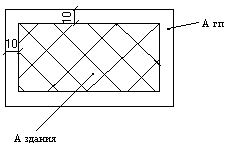 